Ploeren, le  20 mai 2019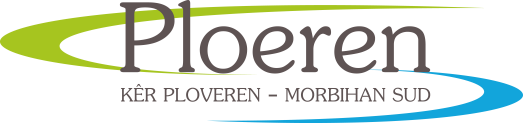 Le CCAS de Ploeren recrute par voie statuaire ou contractuelle:Agent de restauration et de lingerieCDD du 30 juillet au 1er septembre 2019En application du projet d’établissement et dans le respect des règles d’hygiène et de sécurité : Profil : expérience souhaitées sur des postes similaires. Temps de travail : Temps non complet env. 120h/moisHoraires de travail : Planning d’intervention en semaine et/ou le week-end suivant un rythme déterminé (9h45 – 13h45 et 16h-19h45) Rémunération : Rémunération statutaire Poste à pourvoir : 30 juillet 2019Merci d’adresser votre candidature (lettre de motivation manuscrite + CV) à :Monsieur Le Président du CCAS 1 place de la mairie - 56880 PLOERENOu par mail : rh2.mairie@ploeren.frClôture des candidatures 14 juin 2019Missions agent de restaurationDistribution et service des repasEffectuer les services, du déjeuner, du goûter et du dînerRéaliser les tâches préalables à l’organisation de ces repas – vaisselle du goûter, rangement et préparation du couvert pour le repas du soirStimuler et aider si nécessaire à la prise du repas ou de la collationVeiller à l’hydratation de la personneRepérer les dysfonctionnements et les signaler à la directionAccompagnement des convives pendant le temps du repasAdopter une attitude d’accompagnement auprès des convives pendant le temps du repasAppliquer les consignes du projet d’accueil individualiséMissions  agent de lingerieLinge des résidantsRendre visite chaque matin aux résidants qui utilisent le service buanderie et prendre le linge saleMettre le linge à laverPlier le lingeEt distribuer le linge lavé aux résidantsEffectuer éventuellement des travaux de couture (raccommodage)Linge de l’établissementAprès le service du midi, mettre le linge du repas et d’entretien à laverDésinfection des locaux de la lingerie et du matérielLinge des hébergements temporairesVérifier le linge dans les chambres temporaires Préparer les logements temporaires pour l’accueil des nouveaux résidants si nécessairesMéthodologie professionnelle et suivi de l’activitéPrendre connaissance des outils de transmission mis à disposition (cahier et classeur)Alerter en cas de situation inhabituelleRendre compte de son activité Assurer la continuité du service dans le cadre des procédures en vigueurMissions agent de restaurationDistribution et service des repasEffectuer les services, du déjeuner, du goûter et du dînerRéaliser les tâches préalables à l’organisation de ces repas – vaisselle du goûter, rangement et préparation du couvert pour le repas du soirStimuler et aider si nécessaire à la prise du repas ou de la collationVeiller à l’hydratation de la personneRepérer les dysfonctionnements et les signaler à la directionAccompagnement des convives pendant le temps du repasAdopter une attitude d’accompagnement auprès des convives pendant le temps du repasAppliquer les consignes du projet d’accueil individualiséMissions  agent de lingerieLinge des résidantsRendre visite chaque matin aux résidants qui utilisent le service buanderie et prendre le linge saleMettre le linge à laverPlier le lingeEt distribuer le linge lavé aux résidantsEffectuer éventuellement des travaux de couture (raccommodage)Linge de l’établissementAprès le service du midi, mettre le linge du repas et d’entretien à laverDésinfection des locaux de la lingerie et du matérielLinge des hébergements temporairesVérifier le linge dans les chambres temporaires Préparer les logements temporaires pour l’accueil des nouveaux résidants si nécessairesMéthodologie professionnelle et suivi de l’activitéPrendre connaissance des outils de transmission mis à disposition (cahier et classeur)Alerter en cas de situation inhabituelleRendre compte de son activité Assurer la continuité du service dans le cadre des procédures en vigueur